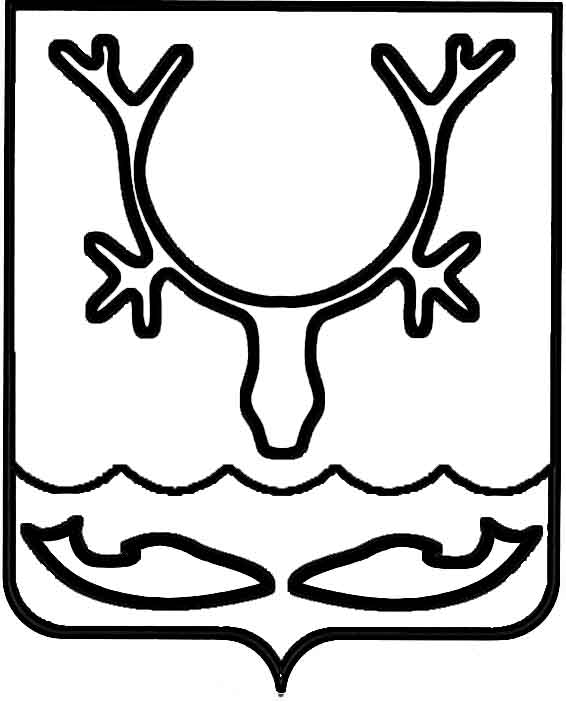 Администрация муниципального образования
"Городской округ "Город Нарьян-Мар"ПОСТАНОВЛЕНИЕО внесении изменений в постановление Администрации муниципального образования "Городской округ "Город Нарьян-Мар"                  от 20.02.2021 № 202 "Об утверждении плана мероприятий по увеличению доходов бюджета муниципального образования "Городской округ "Город Нарьян-Мар"На основании протокола комиссии по доходам № 2 от 20.10.2021, поступления нового источника дохода Администрация муниципального образования "Городской округ "Город Нарьян-Мар"П О С Т А Н О В Л Я Е Т:1.	Внести в постановление Администрации муниципального образования "Городской округ "Город Нарьян-Мар" от 20.02.2021 № 202 "Об утверждении Плана мероприятий по увеличению доходов бюджета муниципального образования "Городской округ "Город Нарьян-Мар" следующие изменения:1.1.	в Приложении 1 исключить строку 2. раздела IV. "Мероприятия, направленные на повышение уровня собираемости налога на доходы физических лиц";1.2.	в Приложении 1 исключить строку 2. раздела VI. "Мероприятия, направленные на увеличение налоговой базы и повышение собираемости по налогам на имущество";1.3.	в Приложении 1 раздел IX. "Мероприятия, направленные на повышение собираемости прочих доходов от использования имущества, находящегося в государственной и муниципальной собственности" дополнить строками следующего содержания:"".2.	Контроль за исполнением настоящего постановления возложить 
на заместителя главы Администрации МО "Городской округ "Город Нарьян-Мар" 
по экономике и финансам.3.	Настоящее постановление вступает в силу после его официального опубликования.28.12.2021№16135. Доходы, получаемые в виде арендной платы, а также средства от продажи права на заключение договоров аренды за земли, находящиеся в собственности городских округов (за исключением земельных участков муниципальных бюджетных 
и автономных учреждений)5. Доходы, получаемые в виде арендной платы, а также средства от продажи права на заключение договоров аренды за земли, находящиеся в собственности городских округов (за исключением земельных участков муниципальных бюджетных 
и автономных учреждений)5. Доходы, получаемые в виде арендной платы, а также средства от продажи права на заключение договоров аренды за земли, находящиеся в собственности городских округов (за исключением земельных участков муниципальных бюджетных 
и автономных учреждений)5. Доходы, получаемые в виде арендной платы, а также средства от продажи права на заключение договоров аренды за земли, находящиеся в собственности городских округов (за исключением земельных участков муниципальных бюджетных 
и автономных учреждений)5. Доходы, получаемые в виде арендной платы, а также средства от продажи права на заключение договоров аренды за земли, находящиеся в собственности городских округов (за исключением земельных участков муниципальных бюджетных 
и автономных учреждений)5.1Анализ поступлений доходов, получаемых 
в виде арендной платы, 
а также средства 
от продажи права на заключение договоров аренды за земли, находящиеся 
в собственности городских округов 
(за исключением земельных участков муниципальных бюджетных и автономных учреждений).Выявление причин снижения поступленийЕжеквартально до 10 числа месяца, следующего 
за отчетным кварталомКонтроль за планируемыми поступлениями доходовОтдел бухгалтерского учета и отчетности Администрации. Информация 
о выполнении мероприятия предоставляется по форме Приложения 55.2Представление в муниципальное образование "Городской округ "Город Нарьян-Мар" информации о сумме существующей задолженности по доходам, получаемым в виде арендной платы, а также средства от продажи права на заключение договоров аренды 
за земли, находящиеся в собственности городских округов (за исключением земельных участков муниципальных бюджетных и автономных учреждений) в разрезе ЮЛ/ИП/ФЛЕжеквартально до 10 числа месяца, следующего 
за отчетным кварталомУвеличение поступлений неналоговых доходовОтдел бухгалтерского учета и отчетности Администрации.Информация 
о выполнении мероприятия предоставляется по форме Приложения 5.3Меры, принимаемые 
по сокращению задолженностиЕжеквартально до 10 числа месяца, следующего 
за отчетным кварталомУвеличение поступлений неналоговых доходовОтдел бухгалтерского учета и отчетности Администрации. Информация 
о выполнении мероприятия предоставляется по форме Приложения 25.4Мониторинг задолженности по доходам, получаемым в виде арендной платы, а также средства от продажи права на заключение договоров аренды 
за земли, находящиеся в собственности городских округов (за исключением земельных участков муниципальных бюджетных и автономных учреждений) (в динамике по периодам). Рассмотрение информации на заседаниях комиссии 
по доходамЕжеквартально до 10 числа месяца, следующего 
за отчетным кварталомУвеличение поступлений неналоговых доходовОтдел бухгалтерского учета и отчетности Администрации. Информация 
о выполнении мероприятия предоставляется по форме Приложения 6Глава города Нарьян-Мара О.О. Белак